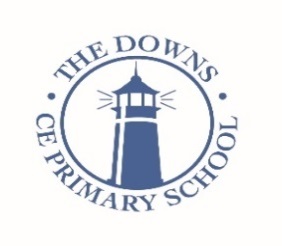 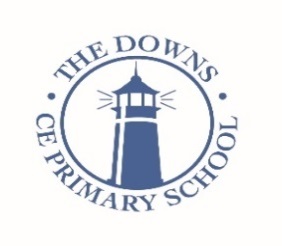 ‘Nothing is impossible’JOB DESCRIPTIONCLASS TEACHER working within EYFSPOST TITLE:			Class TeacherSALARY AND GRADE:		In line with the current School Teachers’ Pay and Conditions DocumentRESPONSIBLE TO:	The headteacher, members of the senior leadership team (SLT) and the governing body RESPONSIBILITY FOR:	The postholder may be responsible for the deployment and supervision of the work of teaching assistants relevant to their responsibilitiesMain purpose of the job:Be responsible for the learning and achievement of all pupils in the class/es ensuring equality of opportunity for all Be responsible and accountable for achieving the highest possible standards in work and conductTreat pupils with dignity, building relationships rooted in mutual respect, and at all times observing proper boundaries appropriate to a teacher’s professional positionWork proactively and effectively in collaboration and partnership with learners, parents/carers, governors, other staff and external agencies in the best interests of pupilsAct within, the statutory frameworks, which set out their professional duties and responsibilities and in line with the duties outlined in the current School Teachers Pay and Conditions Document and Teacher Standards (2013)Take responsibility for promoting and safeguarding the welfare of children and young people within the schoolDuties and responsibilities All teachers are required to carry out the duties of a schoolteacher as set out in the current School Teachers Pay and Conditions Document. Teachers should also have due regard to the Teacher Standards (2012). Teachers’ performance will be assessed against the teacher standards as part of the appraisal process as relevant to their their role in the school. TeachingDeliver the curriculum as relevant to the age and ability group/subject/s that you teachBe responsible for the preparation and development of teaching materials, teaching programmes and pastoral arrangements as appropriate Be accountable for the attainment, progress and outcomes of pupils’ you teachBe aware of pupils’ capabilities, their prior knowledge and plan teaching and differentiate appropriately to build on these demonstrating knowledge and understanding of how pupils learnHave a clear understanding of the needs of all pupils, including those with special educational needs; gifted and talented; EAL; disabilities; and be able to use and evaluate distinctive teaching approaches to engage and support themDemonstrate an understanding of and take responsibility for promoting high standards of literacy including the correct use of spoken English (whatever your specialist subject)If teaching early reading, demonstrate a clear understanding of appropriate teaching strategies e.g. systematic synthetic phonics Use an appropriate range of observation, assessment, monitoring and recording strategies as a basis for setting challenging learning objectives for pupils of all backgrounds, abilities and dispositions, monitoring learners’ progress and levels of attainmentMake accurate and productive use of assessment to secure pupils’ progressGive pupils regular feedback, both orally and through accurate marking, and encourage pupils to respond to the feedback, reflect on progress, their emerging needs and to take a responsible and conscientious attitude to their own work and studyUse relevant data to monitor progress, set targets, and plan subsequent lessonsSet homework and plan other out-of-class activities to consolidate and extend the knowledge and understanding pupils have acquired as appropriateParticipate in arrangements for examinations and assessments within the remit of the School Teachers’ Pay and Conditions DocumentBehaviour and SafetyEstablish a safe, purposeful and stimulating environment for pupils, rooted in mutual respect and establish a framework for discipline with a range of strategies, using praise, sanctions and rewards consistently and fairlyManage classes effectively, using approaches which are appropriate to pupils’ needs in order to inspire, motivate and challenge pupils Maintain good relationships with pupils, exercise appropriate authority, and act decisively when necessaryBe a positive role model and demonstrate consistently the positive attitudes, values and behaviour, which are expected of pupilsHave high expectations of behaviour, promoting self control and independence of all learnersCarry out playground and other duties as directed and within the remit of the current School Teachers’ Pay and Conditions DocumentBe responsible for promoting and safeguarding the welfare of children and young people within the school, raising any concerns following school protocol/proceduresTeam working and collaborationParticipate in any relevant meetings/professional development opportunities at the school, which relate to the learners, curriculum or organisation of the school including pastoral arrangements and assembliesWork as a team member and identify opportunities for working with colleagues and sharing the development of effective practice with themContribute to the selection and professional development of other teachers and support staff including the induction and assessment of new teachers, teachers serving induction periods and where appropriate threshold assessmentsEnsure that colleagues working with you are appropriately involved in supporting learning and understand the roles they are expected to fulfil Take part as required in the review, development and management of the activities relating to the curriculum, organisation and pastoral functions of the schoolCover for absent colleagues within the remit of the current School Teachers’ Pay and Conditions documentFulfil wider professional responsibilities Work collaboratively with others to develop effective professional relationships Deploy support staff effectively as appropriateCommunicate effectively with parents/carers with regard to pupils’ achievements and well-being using school systems/processes as appropriateCommunicate and co-operate with relevant external bodiesMake a positive contribution to the wider life and ethos of the schoolPersonal and Professional ConductUphold public trust in the profession and maintain high standards of ethics and behaviour, within and outside schoolHave proper and professional regard for the ethos, policies and practices of the school, and maintain high standards of attendance and punctualityUnderstand and act within the statutory frameworks setting out their professional duties and responsibilitiesAdministrationRegister the attendance of and supervise learners, before, during or after school sessions as appropriateParticipate in and carry out any administrative and organisational tasks within the remit of the current School Teachers’ Pay and Conditions DocumentProfessional developmentRegularly review the effectiveness of your teaching and assessment procedures and its impact on pupils’ progress, attainment and well being, refining your approaches where necessary responding to advice and feedback from colleaguesBe responsible for improving your teaching through participating fully in training and development opportunities identified by the school or as developed as an outcome of your appraisal Proactively participate with arrangements made in accordance with the Appraisal Regulations 2012 Other To have professional regard for the ethos, policies and practices of the school in which you teach, and maintain high standards in your own attendance and punctualityPerform any reasonable duties as requested by the headteacherNoteThis job description is not your contract of employment or any part of it. It has been prepared only for the purpose of school organisation and may change either as your contract changes or as the organisation of the school is changed. Nothing will be changed without consultation.PERSON SPECIFICATIONEYFS CLASS TEACHERSignature of post holder:Date: /        /Signature of Headteacher:Date: /        /Essential Desirable Qualifications andTraining  Qualified Teacher status Excellent standards of personal literacy and numeracy skills.  Evidence of recent, relevant professional development Experience andSkills     Recent teaching experience in the Early Years Foundation Stage A working knowledge of strategies and techniques for raising pupil attainment generally including different groups of pupils such as SEN. A sound understanding of the characteristics of good and outstanding teaching. High expectations and a commitment to raising standards of attainment and behaviour Experience of working with and using the statutory frameworks     Recent experience of assessing in the Early Years Foundation Stage  Active involvement in the development of school policies Interest and expertise in languages (specifically French) Planning and assessment  Ability to plan and assess effectively with a good understanding of the principles of Assessment for Learning as a tool for raising achievement. Experience of a range of summative and formative assessment procedures.   Knowledge and experience of school development planning Experience in leading or contributing to the leadership of a curriculum area. Data analysis Ability to analyse, interpret and act on assessment data and teacher assessment to ensure effective pupil progress.  Experience of target setting Improving teaching& learning  An excellent classroom practitioner  Knowledge and experience of a range of teaching and learning styles and strategies including ICT  Experience of undertaking performance appraisals Working with People   Excellent interpersonal skills with the ability to work as part   of a team and relate to children, staff, parents and governors openly and professionally. Ability to motivate, inspire and encourage children. Commitment to fostering respect, sensitivity and consideration.  Experience of working with outside agencies or organisations Key skills, qualities and attributes        Commitment to equal opportunities and equal value for students and colleagues Resilient, cheerful and positive Able to embrace change and work alongside others to manage the change process  Good organisational and personal management skills Able to work effectively as part of teams at all levels Able to work independently and proactively Commitment to the protection, safeguarding and wellbeing of children. A desire to work within a Christian ethos.  Reflective of practice and implementing change 